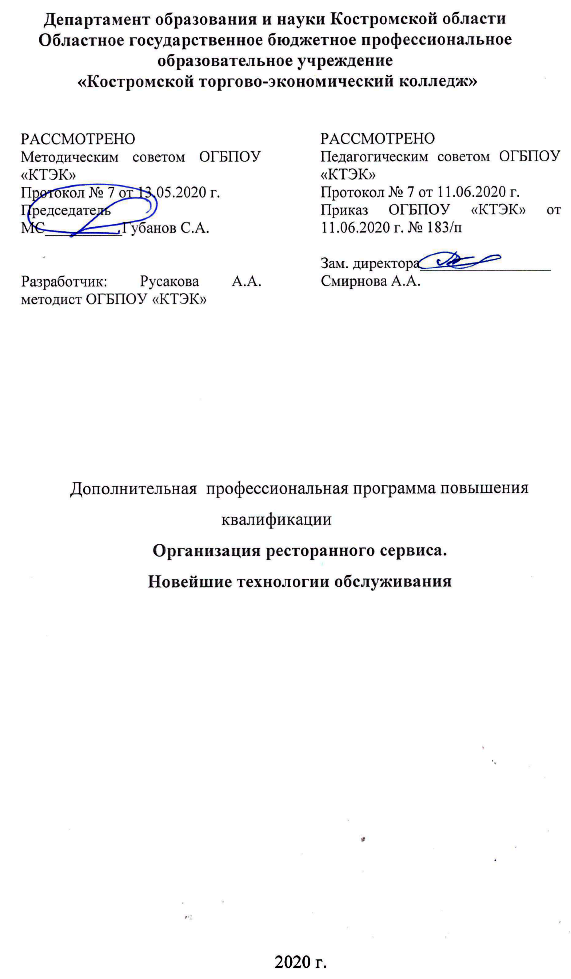 ОПИСАНИЕ ПРОГРАММЫНазвание программы: Дополнительная профессиональная программа повышения квалификации «Организация ресторанного сервиса. Новейшие технологии обслуживания».Категория слушателей: лица, имеющие среднее профессиональное и (или) высшее образование или получающие среднее профессиональное и (или) высшее образование.Цель освоения программы: формирование у слушателей  знаний в области оказания услуг в заведениях сферы ресторанного сервиса, организации производственно-технологического процесса в ресторане, культуры ресторанного сервиса, новых технологий обслуживания.Форма обучения: очная с применением дистанционных образовательных технологий. В объеме 36 час.Освоение модуля предполагает достижение следующего уровня квалификации в соответствии с профессиональным стандартом  «Официант/ Бармен», утвержденного Приказом Минтруда и социальной защиты РФ от 01.12.2015 г. № 910н.Образовательные результаты: 		Слушатель, освоивший программу, должен обладать профессиональной компетенцией участие в реализации ресторанных услуг, новых технологий обслуживания посетителей ресторана.Результаты обучения:В результате освоения программы слушатель должен приобрести знания и умения, необходимые для качественного изменения перечисленной выше профессиональной компетенции. Слушатель должензнать:цели, задачи, средства, методы и формы обслуживания;классификацию услуг общественного питания;этапы процесса обслуживания;особенности подготовки и обслуживания в организациях общественного питания разных типов и классов;специальные виды услуг и формы обслуживания, специальное оборудование для обслуживания в организациях общественного питания;характеристику методов и форм обслуживания потребителей в зале обслуживания, методы и приемы подачи блюд и напитков, техники подачи продукции из сервис-бара, приемы сбора использованной посуды и приборов, требования к проведению расчета с посетителями;основы организации работы коллектива,требования к обслуживающему персоналу, особенности обслуживания в организациях общественного питания разных типов и классов; специальные виды услуг и формы обслуживания;показатели эффективности обслуживания потребителей (прибыль, рентабельность, повторная посещаемость и др.) и их определение;критерии и показатели качества обслуживания.уметь:организовывать, осуществлять и контролировать процесс подготовки к обслуживанию;организовывать, осуществлять и контролировать процесс обслуживания, с использованием различных методов и приемов подачи блюд и напитков, техники подачи продукции из сервис-бара, приемов сбора использованной посуды и приборов;осуществлять расчет с посетителями;составлять и оформлять меню, карты вин и коктейлей, осуществлять консультирование потребителей;определять и анализировать показатели эффективности обслуживания (прибыль, рентабельность, повторная посещаемость и др.);выбирать и определять показатели качества обслуживания, разрабатывать и представлять предложения по повышению качества обслуживания.иметь (практический опыт):обслуживания посетителей ресторана.организации и проверки подготовки зала обслуживания к приему гостей;определения потребностей в трудовых ресурсах, необходимых для обслуживания;выбора, оформления и использования информационных ресурсов (меню, карты вин и коктейлей и т.п.) в процессе обслуживания;оценки качества обслуживания и подготовки предложений по его повышению.8. Учебный план9. Календарный учебный график10. Организационно–педагогические условия10.1 Материально-технические условия реализации программы10.2. Кадровые ресурсы10.3. Учебно-методическое обеспечение программыОсновные источники:Зайко Г.М., Джум Т.А. «Организация производства и обслуживания на предприятиях общественного питания» -М.: Инфра-М, 2018Кучер Л.С, Шкуратова Л.И. «Организация обслуживания на предприятиях общественного питания» - М.: Деловая литература, 2018Интернет-ресурсы:1. http: //www.kulina.ru Сайт Ассоциации кулинаров2. http: //www.f-art.nnov.ru Торговое и технологическое оборудование11. Оценка качества освоения программы 11.1 Формы текущего контроля успеваемости и промежуточной аттестации по программе: 11.2 Примеры оценочных материалов для разделов учебной программы:Образцы тестовых заданий, включающих вопросы закрытого или открытого типа1. Существует принятая во всем мире классификация предприятий питания? а) Да б) Нет 2. Рестораны национальных кухонь относят к числу? а) специализированных б) полносервисных;в) ресторанам быстрого обслуживания3. Большое значение имеет выбор места расположения ресторана с точки зрения наличия спроса на услуги ресторанного сервиса. Назовите факторы, определяющие возможность эффективной работы ресторана? 4. Высшей целью культуры сервиса в ресторанном бизнесе является: а) увеличение доходовб) удовлетворение нужд клиента (гостя) в) улучшение имиджа ресторанаг) совершенствование стиля и дизайна 5. Меню «А ля карт» — это: а) меню, в котором каждое блюдо указано со своей отдельной ценой б) меню, блюда в котором предлагаются по единой комплексной цене в) меню, в котором перечислены дежурные блюда 6. Меню ресторана является основой, определяющей всю его деятельность. Назовите общую последовательность расположения блюд в меню? 7. В меню включаются блюда, которые можно классифицировать на группы, в зависимости от их популярности и доходности. Блюда, включаемые в группу «Звезды» — это: а) фирменные блюда, которые сложны в приготовлении и имеют высокую наценку б) традиционные блюда, которые пользуются спросом и имеют невысокую наценку в) нетрадиционные блюда, которые отражают вкусы некоторой части гостей и имеют высокую наценку 8. Интерьер залов ресторана отражает, как правило, а) систему ценностей корпоративной культуры ресторанаб) концепцию ресторанав) исторические аспекты формирования дизайна9. Кейтеринг –это: а) рекламная акция ресторана б) форма выездного обслуживания в ресторане в) тематическая направленность ресторана10. Суть корпоративной культуры ресторана проявляется в её функциях. Назовите основные функции?Перечень вопросов для промежуточной аттестации:1. Классификация предприятий общественного питания. 2. Полносервисные рестораны, их характеристика. 3. Специализированные рестораны, их виды. 4. Концепция и профиль ресторанного сервиса. 5. Факторы, определяющие возможность эффективной работы ресторана. 6. Оценка и формирование спроса на услуги ресторанного бизнеса. 7. План работ по открытию ресторана: необходимость, роль, значение. 8. Содержание и основные разделы бизнес-плана открытия ресторана. 9. Типы меню ресторана. Порядок расположения блюд в меню. 10. Меню как основа, определяющая деятельность ресторана. 11. Организация технологического процесса в ресторане. Цеховая структура производства. 12. Организационная структура ресторана. Методы подбора персонала. 13. Направления кадровой политики ресторана. 14. Бизнес-план ресторанного сервиса. 15. Подготовка ресторана к приему гостей. Встреча гостей.11.3 Критерии и шкала оценки для промежуточной аттестации по программе:Слушатель считается успешно прошедшим промежуточную аттестацию по программе дополнительного профессионального образования «Организация ресторанного сервиса. Новейшие технологии обслуживания» в том случае, что при ответе на поставленный вопрос на промежуточной аттестации был дан полный, развернутый ответ; при этом слушатель излагает материал самостоятельно и логично, выделяет самое существенное, в ответе прослеживается четкая структура, логическая последовательность, отражающая сущность раскрываемых понятий, теорий, явлений. При решении тестов слушатель правильно ответил на 60%  от общего количества тестов.№ п/пНаименование разделаВсего, часАудиторныезанятияАудиторныезанятияДистанционныезанятияДистанционныезанятияСРС, час.Промежу-точнаяаттестация, час № п/пНаименование разделаВсего, часиз нихиз нихиз нихиз нихСРС, час.Промежу-точнаяаттестация, час № п/пНаименование разделаВсего, частеоретические занятия (лекции)Лабораторно-практические  занятия  теоретические занятия (лекции)практические  занятия  СРС, час.Промежу-точнаяаттестация, час 1234567891.Основы ресторанного дела104422.Трудовой коллектив ресторана и его структура4223.Основы бизнес-планирования при открытии ресторана4224.Виды и способы обслуживания в ресторанах 122825.Корпоративная культура ресторана422Промежуточная аттестация по модулюПромежуточная аттестация по модулю22зачетВсего:Всего:361214622Наименование разделов (дисциплин, практик, стажировок, иных видов учебной деятельности) Объем  нагрузки, ч.Учебные неделиУчебные неделиУчебные неделиНаименование разделов (дисциплин, практик, стажировок, иных видов учебной деятельности) Объем  нагрузки, ч.1231. Основы ресторанного дела10642. Трудовой коллектив ресторана и его структура443. Основы бизнес-планирования при открытии ресторана444. Виды и способы обслуживания в ресторанах122465. Корпоративная культура ресторана44Промежуточная аттестация по модулю22Вид ресурсаХарактеристика ресурса и количествоАудиторияУчебный класс, оснащенный посадочными местами по количеству обучающихся и рабочее место преподавателя.  Компьютерный классКомпьютерный класс, представляющий собой рабочее место преподавателя и не менее 15 рабочих мест студентов, включающих компьютерный стол, стул, персональный компьютер, лицензионное программное обеспечение. Каждый компьютер имеет широкополосный доступ в сеть Интернет. Все компьютеры подключены к корпоративной компьютерной сети КФУ и находятся в едином домене. Компьютерное оборудованием имеет соответствующее лицензионное программное обеспечение.Программное обеспечение для реализации программы на основе дистанционных образовательных технологий или в рамках смешанного обучения Смешанное обучение с использованием системы MOODL колледжа Канцелярские товары Бумага для принтера, ручки, маркеры. Другое Учебная мастерская – РесторанОбразцы посуды, столовых приборов и столового белья, стол 1 банкетный, (прямоугольный, стол 2 производственный, стол 3 (круглый), стол квадратный, барная стойка, банкетные стулья, стеллаж 8 ячеек, зеркало, запираемый шкафчик, ледогенератор, кипятильник наливной с регулятором, стеллажи кухонные, денежный кассовый ящик, пос-терминал с программным обеспечением R-Keeper или «Трактир», утюг, пароконвектомат, электрическая плита, протирочная машина, кофемашина, итальянская кофемашина, кофемолка – электрическая,  кофеварка, блендер, слайсер, холодильные шкафы; шкаф шоковой заморозки, инструменты, инвентарь, кулер, ледогенератор, холодильный шкаф, темпер, тележка кухонная, стойка для администратора ресторана.Вид ресурсаХарактеристика ресурса и количествоРуководитель проекта/кураторРуководитель РЦРазработчик контентаМетодистЛектор Преподаватель, мастер производственного обученияМодераторПреподаватель, мастер производственного обученияТьютор КураторНаименование разделов учебного плана Технология и/или метод(ы) проведения оценочного мероприятия Шкала оценки (баллы, «зачтено» / «не зачтено»)Размещение оценочных материалов 1. Основы ресторанного делаТА/ЗА10 балловСДО «MOODLE»2. Трудовой коллектив ресторана и его структураТР/ЗР10 балловсайт колледжа3. Основы бизнес-планирования при открытии ресторанаТА/ЗА10 балловСДО «MOODLE»4. Виды и способы обслуживания в ресторанахВР10 балловсайт колледжа5. Корпоративная культура ресторанаГД«зачтено» / «не зачтено»сайт колледжаПромежуточная аттестация по модулюТА/ЗА10 балловСДО «MOODLE»